Whiskey In The JarTraditional (The Dubliners’ lyrics 1967)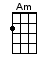 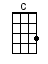 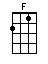 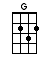 INTRO:  / 1 2 / 1 2 /[F] Whack fol da [F] daddy-oThere’s [C]  whiskey [G]  in the [C] jar [C]As [C] I was goin’ over, the [Am] Cork and Kerry mountainsI [F] met with Captain Farrell and his [C] money he was countin’I [C] first produced me pistol and I [Am] then produced me rapierSayin’ [F] “Stand and deliver” for he [C] were a bold deceiverCHORUS:Mush-a [G] ring duram do duram da[C] Whack fol da daddy-o [F] whack fol da daddy-oThere’s [C]  whiskey [G]  in the [C] jar [C]I [C] counted out his money and it [Am] made a pretty pennyI [F] put it in me pocket and I [C] took it home to JennyShe [C] sighed and she swore, that she [Am] never would she deceive meBut the [F] devil take the women for they [C] never can be easyCHORUS:Mush-a [G] ring duram do duram da[C] Whack fol da daddy-o [F] whack fol da daddy-oThere’s [C]  whiskey [G]  in the [C] jar [C]I [C] went unto me chamber, all [Am] for to take a slumberI [F] dreamt of gold and jewels and for [C] sure it was no wonderBut [C] Jenny drew me charges, and she [Am] filled them up with waterThen [F] sent for Captain Farrell to be [C] ready for the slaughterCHORUS:Mush-a [G] ring duram do duram da[C] Whack fol da daddy-o [F] whack fol da daddy-oThere’s [C]  whiskey [G]  in the [C] jar [C]’Twas [C] early in the mornin’, just be-[Am]fore I rose to travelUp [F] comes a band of footmen, and [C] likewise Captain FarrellI [C] first produced me pistol for she’d [Am] stolen away me rapierBut I [F] couldn’t shoot the water, so a [C] prisoner I was takenCHORUS:Mush-a [G] ring duram do duram da[C] Whack fol da daddy-o [F] whack fol da daddy-oThere’s [C]  whiskey [G]  in the [C] jar [C]Now, there’s [C] some take delight in the [Am] carriages a-rollin’And [F] others take delight in the [C] hurley and the bowlin’But [C] I take delight in the [Am] juice of the barleyAnd [F] courtin’ pretty fair maids in the [C] mornin’ bright and earlyCHORUS:Mush-a [G] ring duram do duram da[C] Whack fol da daddy-o [F] whack fol da daddy-oThere’s [C]  whiskey [G]  in the [C] jar [C]If [C] anyone can aid me ‘tis me [Am] brother in the armyIf [F] I can find his station, in [C] Cork or in KillarneyAnd [C] if he’ll go with me, we’ll go [Am] rovin’ in KilkenneyAnd I’m [F] sure he’ll treat me better than me [C] own, me sportin’ JennyCHORUS:Mush-a [G] ring duram do duram da[C] Whack fol da daddy-o [F] whack fol da daddy-oThere’s [C]  whiskey [G]  in the [C] jarMush-a [G] ring duram do duram da[C] Whack fol da daddy-o [F] whack fol da daddy-oThere’s [C]  whiskey [G]  in the [C]  jar [C] www.bytownukulele.ca